CONTACT : formation@radsi.org 
CALENDRIER : :https://www.radsi.org/formation-civique-et-citoyenne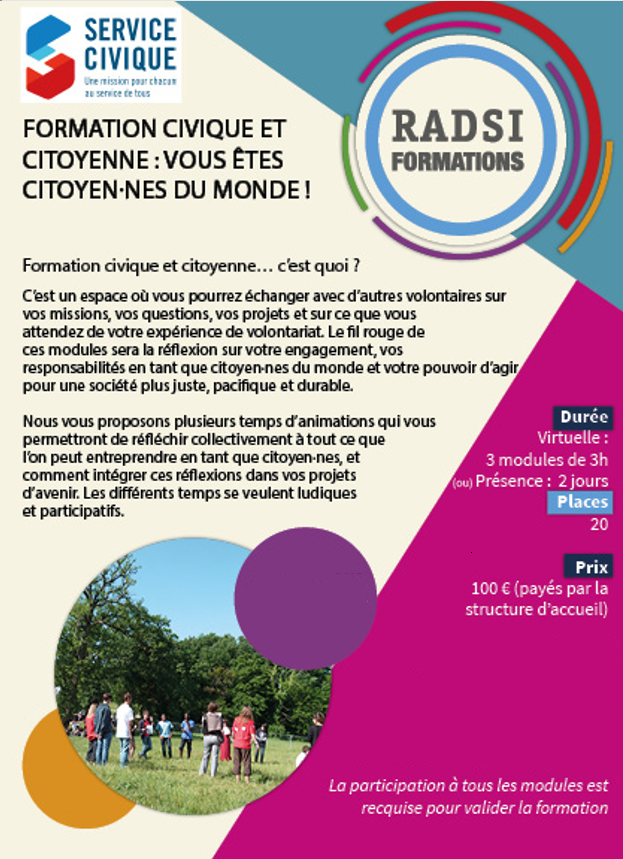 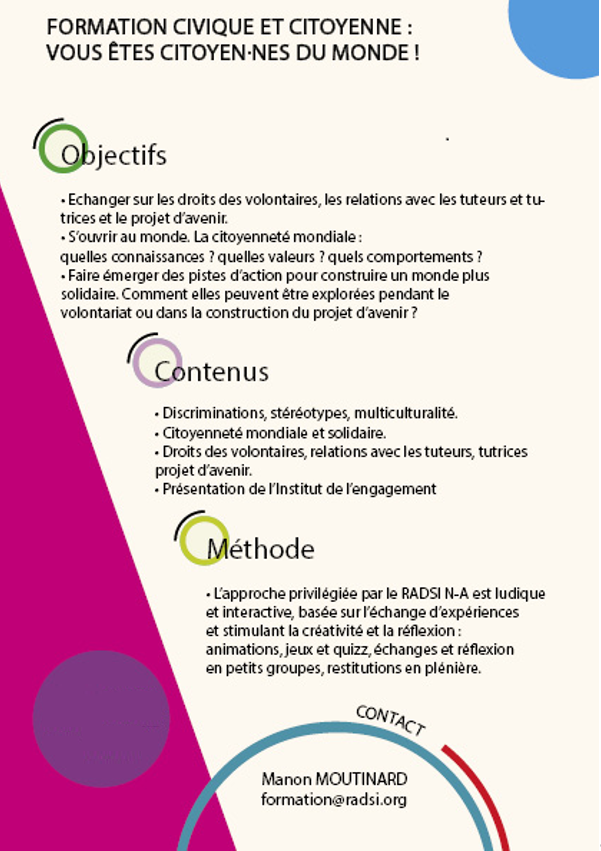 